Wakacyjne zagadkiGdy szkoły zamykają, one się zaczynają (wakacje).Płócienny domek na polanie, służy turystom za mieszkanie (namiot).W tubce lub butelce, biały i pachnący. Trzeba się nim posmarować, wychodząc na słońce (krem do opalania).Można się na niej opalać, zamki z piasku budować. Gdy się znudzi, można z mamą brzegiem morza spacerować (plaża).Ochroni Cię przed wiatrem, kiedy jesteś na plaży. Poczujesz wtedy jak mocno letnie słońce praży (parawan).Zbierane na plaży brązowe kamyki. Pięknie zdobią nam pierścionki albo naszyjniki (bursztyny).Gdy do ucha ją przyłożę, morza szum powróci do mnie. W tej skorupce, małe morze, lato może nam przypomnieć (muszelka).Biały ptak ponad falami lata, lecz nie śpiewa. Letnią porą całą plaża krzykiem jej rozbrzmiewa (mewa).Kiedy lato spędzasz w mieście, chcesz poszaleć w wodzie czasem. Poproś mamę, tatę, siostrę, aby wzięli Cię na …. (basen).Liliowe kuleczki na zielonym krzaczku, by je znaleźć trzeba latem pójść do lasu (jagody).Włóż do niego wszystkie rzeczy: sok, kanapkę i czapeczkę. Potem załóż go na plecy i na letnią idź wycieczkę (plecak).Te letnie owoce z małymi pestkami, na zielonych ogonkach rosną parami (czereśnie).Kolorowa kula, trzeba ją nadmuchać, by przez całe lato turlać ją i rzucać (piłka).Są na nich huśtawki, ławki i drabinki. Latem się tu bawią chłopcy i dziewczynki (plac zabaw).Latem jest ich dużo, a gdy zaczną latać, siadają na rękach i trzeba się drapać (komary).W kubeczku czy na patyku wszyscy je lubimy. Miło latem na języku poczuć małą porcję zimy (lody).Jak się nazywa ten czas, kiedy rolnik zbiera plony? Powie Ci, że jest to latem, kombajn wjeżdża na zagony (żniwa).Idą dwa miesiące, słoneczne, gorące, w pierwszym lipy kwitną, w drugim sierpy zgrzytną (lipiec i sierpień).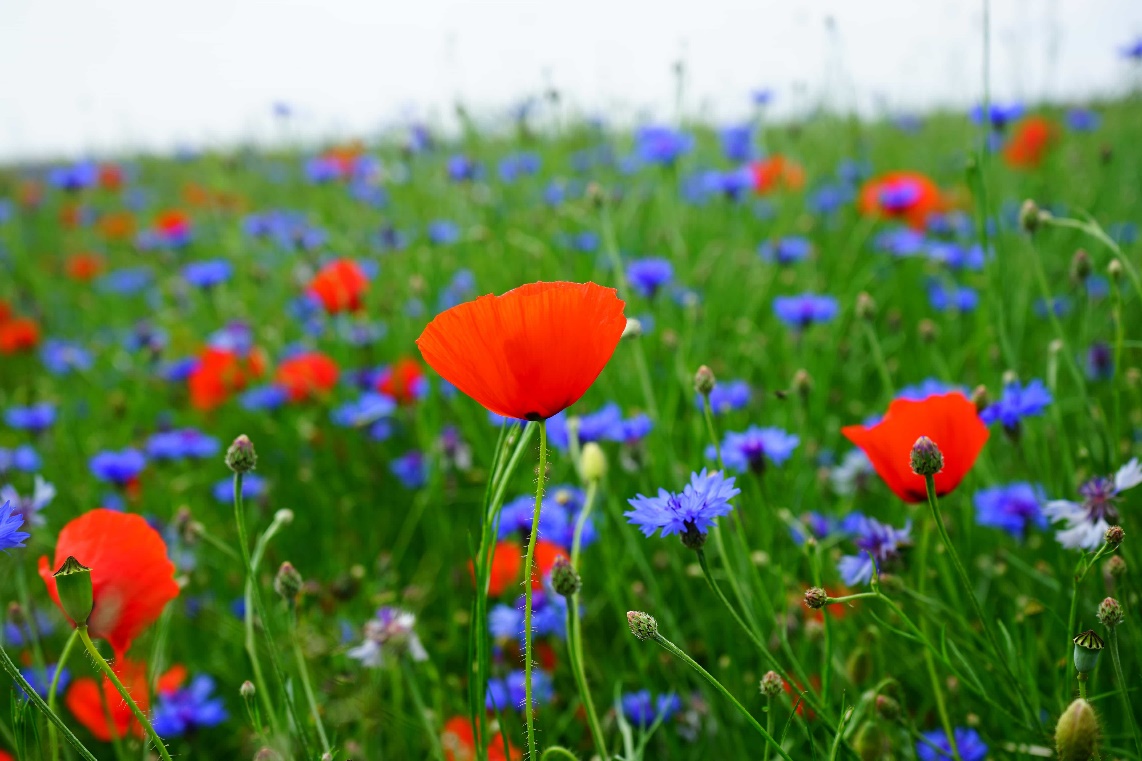 